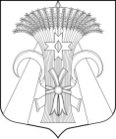 Местная администрация                                    Муниципального образования поселок ШушарыПОСТАНОВЛЕНИЕ«27» сентября 2019 года 					 	   	                     № 364-ПОб утверждении Положения об организации
подготовки и обучения неработающегонаселения, проживающего на территориивнутригородского муниципального образования 
Санкт-Петербурга поселок Шушары
способам защиты и действиям в чрезвычайных ситуациях 
природного и техногенного характера, а также способамзащиты от опасностей, возникающих при ведении военных
действий или вследствие этих действийВ соответствии с Законом РФ от 12.02.1998 № 28-ФЗ «О гражданской обороне», Законом РФ от 21.12.1994 № 68-ФЗ «О защите населения и территорий от чрезвычайных ситуаций природного и техногенного характера», с Постановлением Правительства РФ 
от 04.09.2003 № 547 «О подготовке населения в области защиты от чрезвычайных ситуаций природного и техногенного характера», с подпунктом 7 п. 1 ст. 10 главы 3  Закона Санкт-Петербурга от 23.09.2009 № 420-79 «Об организации местного самоуправления в Санкт-Петербурге», п. «г» ст. 8 Закона Санкт-Петербурга от 20.10.2005 № 514-76 «О защите населения и территорий от чрезвычайных ситуаций природного и техногенного характера в Санкт-Петербурге», п. 2 Постановления Правительства Санкт-Петербурга от 24.10.2007 № 1393 «Об организации подготовки и обучения населения Санкт-Петербурга в области гражданской обороны и защиты от чрезвычайных ситуаций природного и техногенного характера, Уставом внутригородского муниципального образования Санкт-Петербурга поселок Шушары, Местная администрация Муниципального образования поселок Шушары, ПОСТАНОВЛЯЕТ:Утвердить Положение об организации подготовки и обучения неработающего населения, проживающего на территории внутригородского муниципального образования Санкт-Петербурга поселок Шушары способам защиты и действиям в чрезвычайных ситуациях природного и техногенного характера, а также способам защиты от опасностей, возникающих при ведении военных действий или вследствие этих действий, в соответствии с Приложением № 1.Признать утратившим силу Постановление Местной администрации Муниципального образования поселок Шушары от 17.01.2008 № 03-АП «Об организации обучения неработающего населения вопросам гражданской обороны и защиты от чрезвычайных ситуаций».Признать утратившим силу Постановление Местной администрации Муниципального образования поселок Шушары от 12.01.2009 № 04-П «Об организации обучения неработающего населения вопросам гражданской обороны и защиты от чрезвычайных ситуаций».Признать утратившим силу Постановление Местной администрации Муниципального образования поселок Шушары от 02.10.2009 № 320-П «О внесении изменений и дополнений в Постановление Местной администрации Муниципального образования поселок Шушары от 12.01.2009 № 04-П «Об организации обучения неработающего населения вопросам гражданской обороны и защиты от чрезвычайных ситуаций».Признать утратившим силу Постановление Местной администрации Муниципального образования поселок Шушары от 08.07.2010 № 216-П «Об организации обучения неработающего населения вопросам гражданской обороны и защиты от чрезвычайных ситуаций».Признать утратившим силу Постановление Местной администрации Муниципального образования поселок Шушары от 12.04.2010 № 90-П «Об утверждении Положения об организации и осуществлении мероприятий в области гражданской обороны и защиты населения и территорий от чрезвычайных ситуаций».Признать утратившим силу Постановление Местной администрации Муниципального образования поселок Шушары от 17.01.2011 № 03-П «О внесении изменений в Постановление Местной администрации от 12.04.2010 № 90-П «Об утверждении Положения «Об организации и осуществлении мероприятий в области гражданской обороны и защиты населения и территорий от чрезвычайных ситуаций».Признать утратившим силу Постановление Местной администрации Муниципального образования поселок Шушары от 01.09.2011 № 322-П «Об утверждении Положения о проведении подготовки и обучения неработающего населения, проживающего на территории внутригородского муниципального образования Санкт-Петербурга поселок Шушары способам защиты и действиям в чрезвычайных ситуациях, а также способам защиты от опасностей, возникающих при ведении военных действий или вследствие этих действий».	Признать утратившим силу Постановление Местной администрации Муниципального образования поселок Шушары от 01.12.2014 № 368 «Об утверждении Положения об организации подготовки и обучения неработающего населения, проживающего на территории внутригородского муниципального образования Санкт-Петербурга поселок Шушары способам защиты и действиям в чрезвычайных ситуациях, а также способам защиты от опасностей, возникающих при ведении военных действий или вследствие этих действий».Признать утратившим силу Постановление Местной администрации Муниципального образования поселок Шушары от 17.09.2015 № 297-П «О внесении изменений в Постановление Местной  администрации Муниципального образования поселок Шушары от 01.12.2014 № 368 «Об утверждении Положения об организации подготовки и обучения неработающего населения, проживающего на территории внутригородского муниципального образования Санкт-Петербурга поселок Шушары способам защиты и действиям в чрезвычайных ситуациях, а также способам защиты от опасностей, возникающих при ведении военных действий или вследствие этих действий».Настоящее постановление вступает в силу с момента его официального опубликования (обнародования) в муниципальной газете «Муниципальный Вестник «Шушары» и на сайте: мошушары.рф.Направить настоящее Постановление в Юридический комитет Администрации Губернатора Санкт-Петербурга для включения в Регистр в установленные законом сроки.Контроль за исполнением настоящего постановления оставляю за собой. Исполняющий обязанностиглавы Местной администрации Муниципального образования поселок Шушары 							              Е.В. ИзмайловаПриложение № 1к Постановлению Местной администрации Муниципального образования поселок Шушарыот «27» сентября 2019 г. № 364-ППОЛОЖЕНИЕоб организации подготовки и обучения неработающего населения, проживающего 
на территории внутригородского муниципального образования Санкт-Петербурга поселок Шушары способам защиты и действиям в чрезвычайных ситуациях природного и техногенного характера, а также способам защиты от опасностей, возникающих при ведении военных действий или вследствие этих действийОбщие положения.1.1. Настоящее Положение разработано в соответствии с Законом РФ от 12.02.1998            № 28-ФЗ «О гражданской обороне», Законом РФ от 21.12.1994 № 68-ФЗ «О защите населения и территорий от чрезвычайных ситуаций природного и техногенного характера», с Постановлением Правительства РФ от 04.09.2003 № 547 «О подготовке населения в области защиты от чрезвычайных ситуаций природного и техногенного характера» с Законами Санкт-Петербурга от 23.09.2009 № 420-79 «Об организации местного самоуправления в Санкт-Петербурга», от 20.10.2005 № 514-76 «О защите населения и территорий от чрезвычайных ситуаций природного и техногенного характера в Санкт-Петербурге», Постановлением Правительства Санкт-Петербурга от 24.10.2007 № 1393 «Об организации подготовки и обучения населения Санкт-Петербурга в области гражданской обороны и защиты от чрезвычайных ситуаций природного и техногенного характера», Методическими рекомендациями МЧС России, Уставом внутригородского муниципального образования Санкт-Петербурга поселок Шушары и определяет порядок проведения подготовки и обучения неработающего населения, проживающего на территории внутригородского муниципального образования Санкт-Петербурга поселок Шушары (далее – МО поселок Шушары) способам защиты и действиям в чрезвычайных ситуациях природного и техногенного характера, а также способам защиты от опасностей, возникающих при ведении военных действий или вследствие этих действий.1.2. Функции по проведению подготовки и обучению неработающего населения, проживающего на территории МО поселок Шушары способам защиты и действиям в чрезвычайных ситуациях природного и техногенного характера, а также способам защиты от опасностей, возникающих при ведении военных действий или вследствие этих действий возлагаются на Местную администрацию Муниципального образования поселок Шушары (далее –Местная администрация).1.3. Финансирование проведения подготовки и обучения неработающего населения, проживающего на территории МО поселок Шушары способам защиты и действиям в чрезвычайных ситуациях природного и техногенного характера, а также способам защиты от опасностей, возникающих при ведении военных действий или вследствие этих действий осуществляется Местной администрацией за счет средств бюджета МО поселок Шушары на соответствующий финансовый год.1.4. Контроль за исполнением Местной администрацией полномочий по решению вопроса местного значения – проведения подготовки и обучению неработающего населения, проживающего на территории МО поселок Шушары способам защиты и действиям в чрезвычайных ситуациях, а также способам защиты от опасностей, возникающих при ведении военных действий или вследствие этих действий, осуществляются Муниципальным Советом МО поселок Шушары.Основные цели и задачи.2.1. Основной целью в реализации вопроса местного значения по организации проведения подготовки и обучения неработающего населения, проживающего на территории МО поселок Шушары способам защиты и действиям в чрезвычайных ситуациях, а также способам защиты от опасностей, возникающих при ведении военных действий или вследствие этих действий является снижение рисков и смягчение последствий аварий, катастроф и стихийных бедствий, повышение уровня защиты населения и территорий от чрезвычайных ситуаций.2.2. Деятельность Местной администрации по организации проведения подготовки и обучения неработающего населения способам защиты и действиям в чрезвычайных ситуациях, а также способам защиты от опасностей, возникающих при ведении военных действий или вследствие этих действий, направлена на решение следующих задач:- повышение готовности и способности к ликвидации чрезвычайных ситуаций, 
а также повышение уровня подготовки по ГО;- комплексная подготовка неработающего населения к действиям в ЧС 
с использованием новых информационных технологий;- внедрение новых форм и методов обучения;- привлечение средств информации МО поселок Шушары для более оперативного решения проблемы при возникновении чрезвычайных ситуаций природного и техногенного характера.Порядок проведения подготовки и обучения неработающего населения способам защиты и действиям в чрезвычайных ситуациях, а также способам защиты от опасностей, возникающих при ведении военных действий 
или вследствие этих действий.3.1. Подготовка и обучение неработающего населения способам защиты 
и действиям в чрезвычайных ситуациях, а также способам защиты от опасностей, возникающих при ведении военных действий или вследствие этих действий, проводится на базе учебно-консультационного пункта (далее - УКП), расположенного по адресу: Санкт-Петербург, ул. Школьная, д. 5, Лит. А.3.2. Начальник учебно-консультационного пункта назначается Главой Местной администрации.3.3. Начальник учебно-консультационного пункта отвечает за планирование, организацию и ход учебного процесса, состояние учебно-материальной базы.3.4. Начальник учебно-консультационного пункта обязан:- разрабатывать и вести планирующие, учетные и отчетные документы;- организовывать проведение занятий и консультации с неработающим населением;- вести учет подготовки неработающего населения;- разрабатывать план работы УКП на год;- составлять годовой отчет о выполнении плана работы УКП;- составлять заявки на приобретение учебных и наглядных пособий, технических средств обучения, литературы, организовать их учет и своевременное списание;- поддерживать постоянное взаимодействие по вопросам обучения неработающего населения с территориальным отделом управления гражданской защиты Главного управления МЧС России по г. Санкт-Петербургу.3.5. Основными задачами УКП являются:- пропаганда государственной политики в области гражданской обороны, защиты от чрезвычайных ситуаций, защиты от опасностей, возникающих при ведении военных действий или вследствие этих действий;- организация обучения неработающего населения в области безопасности жизнедеятельности;- отработка неработающим населением практических навыков по действиям 
в условиях чрезвычайных ситуаций, а также способам защиты от опасностей, возникающих при ведении военных действий или вследствие этих действий;- повышение уровня морально-психологического состояния неработающего населения в условиях угрозы и возникновения чрезвычайных ситуаций, а также при ликвидации их последствий.3.6. Контроль за работой УКП осуществляет Глава Местной администрации.3.7. УКП оборудуется и оснащается в соответствии с п. 5 Приложения № 2 
к Положению о смотре-конкурсе на лучшую учебно-материальную базу гражданской обороны и защиты от чрезвычайных ситуаций Санкт-Петербурга, утвержденному постановлением Правительства Санкт-Петербурга от 29.10.2007 № 1396 «О проведении смотра-конкурса на лучшую учебно-материальную базу гражданской обороны и защиты от чрезвычайных ситуаций Санкт-Петербурга».3.8. Подготовка и обучение неработающего населения способам защиты 
и действиям в чрезвычайных ситуациях, а также способам защиты от опасностей, возникающих при ведении военных действий или вследствие этих действий, осуществляется путем:- проведения занятий;- проведение пропагандистских и агитационных мероприятий (беседы, лекции, вечера вопросов и ответов, консультации, показ учебных кино-и видеофильмов и др.);- распространение и изучение памяток, листовок, пособий, прослушивание радиопередач и просмотр телепрограмм по тематике гражданской обороны, защиты от чрезвычайных ситуаций и обеспечения пожарной безопасности;- участие в учениях и тренировках по гражданской обороне и защите от чрезвычайных ситуаций.3.9. Основное внимание при обучении обращается на практические действия 
в возможных чрезвычайных ситуациях.3.10. Обучение неработающего населения проводится в период с 15 января 
по 25 декабря текущего года.3.11. Основными формами занятий являются:- практические занятия;- беседы, викторины, консультации;- ситуационные игры, дискуссии;- встречи с участниками ликвидации последствий чрезвычайных ситуаций, руководящим составом и ветеранами гражданской обороны;- просмотр видеоматериалов, прослушивание аудиозаписей.Для проведения занятий приглашаются сотрудники территориального отдела управления гражданской защиты Главного управления МЧС России по г. Санкт-Петербургу. 